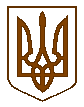 УКРАЇНАБілокриницька   сільська   радаРівненського   району    Рівненської    областіВ И К О Н А В Ч И Й       К О М І Т Е Т  РІШЕННЯвід  14 вересня  2017  року                                                                              № 162                                                                         Про присвоєння поштовоїадреси на земельну ділянку	Розглянувши  заяву  гр. Лочин Ігора Васильовича та подані ним документи щодо про присвоєння  поштової адреси на земельну ділянку в с. Біла Криниця, Рівненського району Рівненської області, керуючись п.п. 10 п.б ст. 30 Закону України «Про місцеве самоврядування в Україні», виконавчий комітет Білокриницької сільської радиВ И Р І Ш И В :Перенести розгляд звернення гр. Лочин І.В. на чергове засідання виконавчого комітету Білокриницької сільської ради, яке відбудеться у жовтні 2017 року.Підстава: розбіжність інформації у поданих документах та генеральному                    плані с. Біла Криниця, відсутність назви вулиць у нових                    масивах с. Біла Криниця внаслідок зміни цільового                    призначення землі.Т.в.о. секретарю сільської ради О. Казмірчук клопотати перед сесією сільської ради, щодо присвоєння назви вулиць у нових  масивах с. Біла Криниця та подати інформацію до ДП «Національні інформаційні системи», щодо внесення назв вулиць до словника вулиць с. Біла КриницяКонтроль за виконанням даного рішення залишаю за собою.  Сільський голова                                                                                    Т. Гончарук